     1. Общие положения1.1.Положение о сайте муниципального бюджетного дошкольного образовательного учреждения детский сад  общеразвивающего вида № 25 города ст. Кавказская МО Кавказский район (далее – Положение) определяет назначение, принципы построения и структуру информационных материалов, размещаемых на официальном web-сайте (далее - Сайт) муниципального бюджетного дошкольного образовательного учреждения  (далее - МБДОУ), а также регламентирует его  функционирование и информационное наполнение.1.2.Функционирование Сайта регламентируется действующим законодательством: Законом  273-ФЗ «Об образовании в РФ», приказом Рособрнадзора от 29.05.2014 г. № 785 «Об утверждении требований к структуре официального сайта образовательной организации в информационно-телекоммуникационной сети «Интернет» и формату представления на нем информации», постановлением Правительства РФ от 10.07.2013 г. № 582 «Об утверждении Правил размещения на официальном сайте образовательной организации информационно-телекоммуникационной сети «Интернет» и обновления информации», постановлением Правительства РФ от 17.05.2017 г. № 575 «О внесении изменений в пункт 3 «Правил размещения на официальном сайте образовательной организации информационно-телекоммуникационной сети «Интернет» и обновления информации», Уставом  МБДОУ д/с-о/в № 25, настоящим Положением, приказами и распоряжениями руководителем МБДОУ. 1.3.Основные понятия, используемые в Положении: Сайт – информационный web – ресурс, имеющий чётко определенную законченную смысловую нагрузку. Web – ресурс – это совокупность информации (контента) и программных средств в Интернет, предназначенные для определённых целей.Разработчик Сайта – физическое лицо или группа физических лиц создавших Сайт и поддерживающих его работоспособность и сопровождение.1.4.Информационные ресурсы Сайта формируются как отражение различных аспектов деятельности МБДОУ.1.5.Концепция и структура Сайта обсуждается всеми участниками образовательного процесса на заседаниях органов самоуправления МБДОУ.1.6.Сайт содержит материалы, не противоречащие законодательству Российской Федерации.1.7.Информация, представленная на Сайте, является открытой и общедоступной, если иное не определено специальными документами.1.8.Права на все информационные материалы, размещенные на Сайте, принадлежат МБДОУ, кроме случаев, оговоренных в соглашениях с авторами работ.1.9. Настоящее Положение принимается на заседании педагогического совета МБДОУ и утверждается приказом заведующего МБДОУ.1.10. Структура Сайта, план работы по разработке и функционированию Сайта, периодичность обновления Сайта, формы и сроки предоставления отчета о функционировании Сайта утверждаются руководителем МБДОУ.1.11. Общая координация работ по разработке и развитию Сайта возлагается на старшего воспитателя, отвечающего за вопросы информатизации МБДОУ. 1.12. Ответственность за содержание информации, представленной на Сайте, несет руководитель МБДОУ.1.13. Финансирование создания и поддержки Сайта осуществляется за счет финансовых средств МБДОУ.1.14. Настоящее Положение является локальным нормативным актом, регламентирующим  деятельность МБДОУ.1.15.	Пользователем сайта МБДОУ может быть любое лицо, имеющее технические возможности выхода в сеть Интернет.2. Цели и задачи Сайта2.1.Официальный сайт в сети Интернет муниципального бюджетного дошкольного образовательного учреждения детский сад общеразвивающего вида № 25 ст.Кавказская МО Кавказский район является электронным общедоступным информационным ресурсом, представительством МБДОУ, размещенным в глобальной сети Интернет.2.2. Сайт не является отдельным специфическим видом деятельности; он объединяет процесс сбора, обработки, оформления, публикации информации с процессом интерактивной коммуникации и в то же время предоставляет актуальный результат деятельности МБДОУ.2.3. Цель Сайта:- поддержка процесса информатизации в образовательном учреждении путем развития единого образовательного информационного пространства, представление образовательного учреждения в Интернет-сообществе.2.4. Создание и функционирование Сайта направлено на решение следующих задач: - обеспечение открытости деятельности МБДОУ;- реализация принципов единства культурного и образовательного пространства,  демократического государственно-общественного управления МБДОУ;- реализация прав граждан на доступ к открытой информации при соблюдении норм профессиональной этики педагогической деятельности и норм информационной безопасности;- оперативного и объективного информирования общественности о развитии и результатах уставной деятельности МБДОУ, поступлении и расходовании материальных и финансовых средств;- формирование целостного позитивного имиджа  МБДОУ;- совершенствование информированности граждан о качестве образовательных услуг в учреждении;- создание условий для взаимодействия участников образовательного процесса, социальных партнеров МБДОУ;- осуществление обмена педагогическим  опытом; - стимулирование творческой активности педагогов и обучающихся (воспитанников).3. Информационная структура Сайта3.1. Структура Сайта состоит из разделов и подразделов в соответствии с Требованиями к официальным Сайтам образовательных учреждений (Приказ Министерства образования и науки РФ от 29 мая 2014 года №785) и оформляется в виде списка разделов и подразделов с кратким описанием.3.2.Информационный ресурс сайта МБДОУ формируется из общественно-значимой информации для всех участников образовательного процесса в соответствии с уставной деятельностью МБДОУ.3.3.Информационный ресурс сайта МБДОУ является открытым и общедоступным. Информация сайта МБДОУ излагается общеупотребительными словами, понятными широкой аудитории.3.4.   Информация, размещаемая на сайте МБДОУ, не должна:- нарушать авторские права;- содержать ненормативную лексику;- унижать честь, достоинство и деловую репутацию физических и юридических лиц;- содержать государственную, коммерческую или иную, специально охраняемую тайну;- содержать информационные материалы, которые содержат призывы к насилию и насильственному изменению основ конституционного строя, разжигающие социальную, расовую, межнациональную и религиозную рознь, пропаганду наркомании, экстремистских религиозных и политических идей;- содержать материалы, запрещенные к опубликованию законодательством Российской Федерации;-  противоречить профессиональной этике в педагогической деятельности.3.5.Примерная информационная структура сайта МБДОУ определяется в соответствии с задачами реализации государственной политики в сфере образования.3.6.Примерная информационная структура сайта МБДОУ формируется из двух видов информационных материалов: обязательных к размещению на сайте МБДОУ и рекомендуемых к размещению.3.7. В соответствии с п.3, п.4 постановления Правительства РФ от 10.07.2013 г. № 582 «Об утверждении Правил размещения на официальном сайте образовательной организации информационно-телекоммуникационной сети «Интернет» и обновления информации», постановлением Правительства РФ от 17.05.2017 г. № 575 «О внесении изменений в пункт 3 «Правил размещения на официальном сайте образовательной организации информационно-телекоммуникационной сети «Интернет» и обновления информации»,  Центр размещает на сайте МБДОУ:3.7.1 Информацию:- о дате создания МБДОУ, об учредителе, учредителях МБДОУ, о месте нахождения МБДОУ, режиме, графике работы, контактных телефонах и об адресах электронной почты;- о структуре и об органах управления МБДОУ, в т.ч.: наименование структурных подразделений (органов управления); фамилии, имена, отчества и должности руководителей структурных подразделений; места нахождения структурных подразделений; адреса официальных сайтов в сети "Интернет" структурных подразделений (при наличии); адреса электронной почты структурных подразделений (при наличии); сведения о наличии положений о структурных подразделениях (об органах управления) с приложением копий указанных положений (при их наличии);- об уровне образования;- о формах обучения;- о нормативном сроке обучения;- о сроке действия государственной аккредитации образовательной программы (при наличии государственной аккредитации);- об описании образовательной программы с приложением ее копии;- об учебном плане с приложением его копии;- о календарном учебном графике с приложением его копии;- о методических и об иных документах, разработанных МБДОУ для обеспечения образовательного процесса;- о реализуемых образовательных программах с указанием учебных предметов, предусмотренных соответствующей образовательной программой;- о численности обучающихся по реализуемым образовательным программам за счет бюджетных ассигнований федерального бюджета, бюджетов субъектов РФ, местных бюджетов и по договорам об образовании за счет средств физических и (или) юридических лиц;- о языках, на которых осуществляется образование (обучение);- о федеральных государственных образовательных стандартах и об образовательных стандартах с приложением их копий (при наличии);- о руководителе МБДОУ, его заместителях, в т. ч.: фамилия, имя, отчество (при наличии) руководителя, его заместителей; должность руководителя, его заместителей; контактные телефоны; адрес электронной почты;- о персональном составе педагогических работников с указанием уровня образования, квалификации и опыта работы, в т. ч.: фамилия, имя, отчество (при наличии) работника; занимаемая должность (должности); преподаваемые дисциплины; ученая степень (при наличии); ученое звание (при наличии); наименование направления подготовки и (или) специальности; данные о повышении квалификации и (или) профессиональной переподготовке (при наличии);- о материально-техническом обеспечении образовательной деятельности, в т. ч. сведения о наличии оборудованных учебных кабинетов, объектов для проведения практических занятий, библиотек, объектов спорта, средств обучения и воспитания, об условиях питания и охраны здоровья обучающихся, о доступе к информационным системам и информационно-телекоммуникационным сетям, об электронных образовательных ресурсах, к которым обеспечивается доступ обучающихся;- о количестве вакантных мест для приёма (перевода)  по каждой образовательной программе, профессии, специальности, направлению  подготовки-  об объеме образовательной деятельности, финансовое обеспечение которой осуществляется за счет бюджетных ассигнований федерального бюджета, бюджетов субъектов РФ, местных бюджетов, по договорам об образовании за счет средств физических и (или) юридических лиц;- о поступлении финансовых и материальных средств и об их расходовании по итогам финансового года.3.7.2. Копии:- Устава МБДОУ;- лицензии на осуществление образовательной деятельности (с приложениями);- плана финансово-хозяйственной деятельности МБДОУ, утвержденного в установленном законодательством РФ порядке.- локальных нормативных актов, предусмотренных ч. 2 ст. 30 Федерального закона "Об образовании в Российской Федерации", правил внутреннего распорядка обучающихся, правил внутреннего трудового распорядка и коллективного договора;3.7.3. Отчет о результатах самообследования;3.7.4. Документ о порядке оказания платных образовательных услуг, в т. ч. образец договора об оказании платных образовательных услуг, документ об утверждении стоимости обучения по каждой образовательной программе;3.7.5. Предписания органов, осуществляющих государственный контроль (надзор) в сфере образования, отчеты об исполнении таких предписаний;3.7.6. Иную информацию, которая размещается, опубликовывается по решению МБДОУ и (или) размещение, опубликование которой являются обязательными в соответствии с законодательством РФ.3.7.7. В соответствии с приказом Рособрнадзора на сайте МБДОУ от 29.05.2014 г. № 785 «Об утверждении требований к структуре официального сайта образовательной организации в информационно-телекоммуникационной сети «Интернет» и формату представления на нем информации» на сайте МБДОУ должен быть создан специальный раздел « Сведения об образовательной организации», содержащий подразделы:3.7.8. «Основные сведения» (дата создания МБДОУ, его учредители, место нахождения, режим и графики работы, контактная информация);3.7.9. «Структура и органы управления МБДОУ»;3.7.10. «Документы» (Устав МБДОУ, лицензия на осуществление образовательной деятельности, план финансово-хозяйственной деятельности);3.7.11. «Образование»  (реализуемые уровни образования, формы обучения, учебные планы, методические документы).3.7.12. «Образовательные стандарты»;3.7.13. «Руководство. Педагогический состав»;3.7.14. «Материально-техническое обеспечение и оснащённость образовательного процесса»;3.7.15. «Платные образовательные услуги»;3.7.16. «Финансово-хозяйственная деятельность» (объём образовательной деятельности, финансовое обеспечение которой осуществляется за счёт бюджетных средств и по договорам об образовании).3.7.17. «Вакантные места для приёма (перевода)» (количество вакантных мест для приёма (перевода) (на бюджетные и платные места).	3.8. Доступ к разделу« Сведения об образовательной организации» должен осуществляться с главной страницы и из основного навигационного меню. Страницы специального раздела должны быть доступны без дополнительной регистрации.3.9. Информационное наполнение сайта осуществляется в порядке, определяемом приказом заведующего МБДОУ.3.10.Органы управления образованием могут вносить рекомендации по содержанию сайта МБДОУ.4. Организация разработки и функционирования Сайта4.1. Разработка и функционирование Сайта осуществляется при поддержке ООО "ИТ-Консультант", в лице директора Лукасевич Татьяны Николаевны. Адрес: Краснодарский край, г.Кропоткин, ул.Московская, д.273, оф.12.4.2. Разработчик Сайта обеспечивает качественное выполнение всех видов работ, непосредственно связанных с разработкой и функционированием Сайта: разработку и изменение дизайна и структуры, размещение новой, архивирование и удаление устаревшей информации, публикацию информации, разработку новых веб-страниц, программно-техническую поддержку, реализацию политики разграничения доступа и обеспечение безопасности информационных ресурсов.4.3.Разработчик Сайта осуществляет консультирование сотрудников МБДОУ, заинтересованных в размещении информации на Сайте, по реализации технических решений и текущим проблемам, связанным с информационным наполнением соответствующего раздела (подраздела).4.4. 	Ответственным за ведение и редактирование Сайта в МБДОУ является старший воспитатель 	МБДОУ, который:- редактирует информационные материалы; - санкционирует размещение информационных материалов на Сайте;- собирает информацию для размещения на Сайте;- оформляет статьи и другие информационные материалы для Сайта;- ведет переписку с Разработчиком Сайта.4.5.Информация, предназначенная для размещения на Сайте, утверждается 	руководителем ДОУ и предоставляется ответственному за ведение Сайта. 4.6.Текущие изменения структуры Сайта осуществляет Разработчик Сайта.4.7. Разработчик Сайта имеет право:- вносить предложения администрации МБДОУ по развитию структуры, функциональности и информационного наполнения Сайта по соответствующим разделам (подразделам);- запрашивать информацию, необходимую для размещения на Сайте у администрации МБДОУ.4.8. Разработчик Сайта обязан:- проводить организационно-технические мероприятия по защите информации на сайте МБДОУ от несанкционированного доступа;- вести  архив программного обеспечения, необходимый для восстановления и инсталляции сайта МБДОУ;-  проводить резервное копирование данных и настроек сайта МБДОУ;-  размещать материалы на сайте МБДОУ;- соблюдать авторские права при использовании программного обеспечения, применяемого при создании и функционировании сайта.- выполнять свои функциональные обязанности в соответствии с планом работы по созданию и поддержке Сайта;- представлять отчет о проделанной работе.5. Порядок размещения и обновления информации на Сайте МБДОУ5.1. Содержание Сайта МБДОУ формируется на основе информации, предоставляемой участниками образовательного процесса МБДОУ.5.2.Подготовка и размещение информационных материалов Сайта МБДОУ регламентируется должностными обязанностями сотрудников МБДОУ.5.3. Центр обеспечивает координацию работ по информационному наполнению и обновлению сайта.5.4.  Центр самостоятельно обеспечивает:- постоянную поддержку Сайта в работоспособном состоянии;- взаимодействие с внешними информационно-телекоммуникационными сетями, сетью Интернет;5.5. Список лиц, обеспечивающих создание и эксплуатацию официального сайта МБДОУ, перечень и объем обязательной предоставляемой информации и возникающих в связи с этим зон  ответственности утверждается приказом руководителем МБДОУ.5.6. Сайт МБДОУ размещается по адресу: http://25sad.ru/ с обязательным предоставлением информации об адресе вышестоящему органу Управления образования.5.7. При изменении Устава МБДОУ, локальных нормативных актов и распорядительных документов, образовательных программ обновление соответствующих разделов сайта МБДОУ производится не позднее 7 дней.6. Технические условия6.1. Технологические и программные средства обеспечения пользования официальным Сайтом в сети Интернет должны обеспечивать доступ пользователей для ознакомления с информацией, размещенной на Сайте, на основе общедоступного программного обеспечения.6.2. Для просмотра Сайта не должна предусматриваться установка на компьютере пользователей специально созданных с этой целью технологических и программных средств.6.3. Пользователю должна предоставляться наглядная информация о структуре Сайта.7. Ответственность и контроль7.1. Ответственность за содержание и достоверность размещаемой на Сайте информации несет руководитель МБДОУ. 7.2. Контроль за функционированием Сайта осуществляет старший воспитатель МБДОУ, ответственный за информатизацию образовательного процесса.8. Финансирование, материально-техническое обеспечение8.1. Финансирование создания и поддержки Сайта осуществляется за счет средств образовательного учреждения, привлечения внебюджетных источников.8.2. Руководитель образовательного учреждения может устанавливать доплату за администрирование Сайта.9. Заключительные положения9.1. В настоящее Положение по мере необходимости, выхода указаний, рекомендаций вышестоящих органов могут вноситься изменения и дополнения, которые принимаются Педагогическим Советом и утверждаются заведующим МБДОУ.9.2. Срок действия настоящего Положения не ограничен. Положение действует до принятия нового.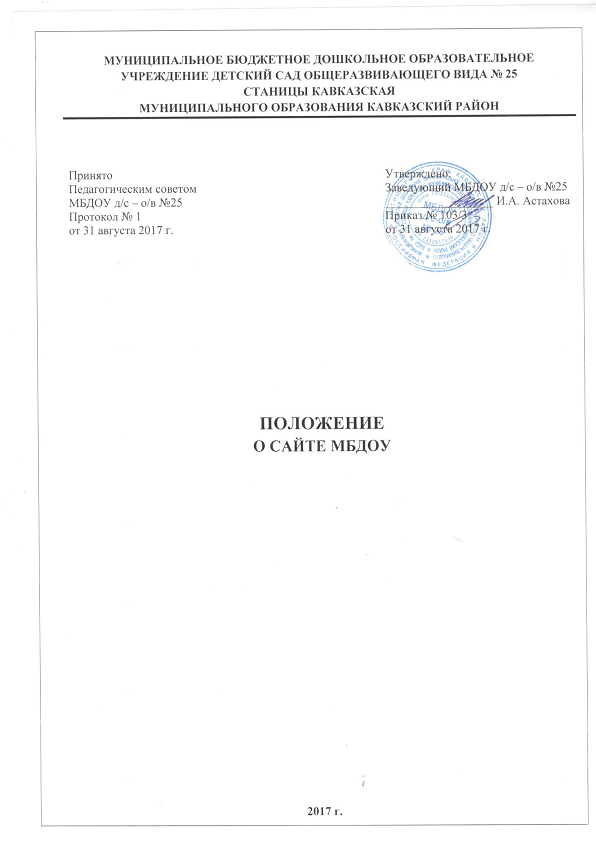 